Дидактическое пособие «Цветочная полянка»Воспитатель МБДОУ «Детский сад №6 «Цветик»
Чернова Елена Николаевна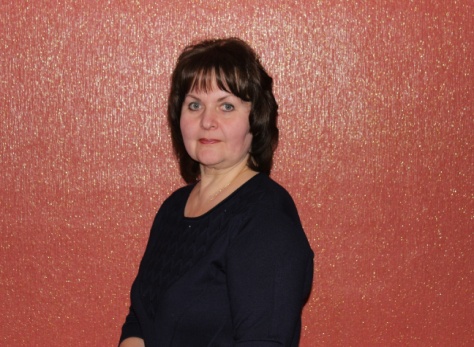 ОписаниеДанное пособие предназначено для детей младшего дошкольного возраста. Одной из задач дидактического пособия «Цветочная полянка» является сенсорное развитие, так как оно предполагает формирование у ребенка процессов восприятия и представлений о предметах, объектах и явлениях окружающего мира.Малыш рождается на свет с готовыми к функционированию органами чувств. Но это лишь предпосылки для восприятия окружающей действительности. Полноценное сенсорное развитие осуществляется только в процессе сенсорного воспитания, когда у детей целенаправленно формируются эталонные представления о цвете, форме, величине, о признаках и свойствах различных предметов и материалов, их положении в пространстве и др., развиваются все виды восприятия, тем самым закладывается основа для развития умственной деятельности. Сенсорное развитие, с одной стороны, составляет фундамент общего умственного развития ребенка, а с другой — имеет самостоятельное значение, так как полноценное восприятие является базовым для успешного овладения многими видами деятельности.Работа проводится индивидуально.«Закрепление знаний о цвете»Перед ребёнком полянка без цветов. Цветы лежат около полянки. Ребёнок рассматривает их и называет какого цвета цветочки. Какого цвета полянка.Предлагаю закрепить красные цветочки на красные пуговицы, а желтые – на желтые пуговицы. Второй задачей дидактического пособия «Цветочная полянка» является развитие мелкой моторики рук. Развивая мелкую моторику пальцев, мы воздействуем на внутренние органы человека. Одним из показателей нормального физического развития ребенка является развитие руки. На ладонях находятся биологически активные точки нашего организма. Уровень развития речи детей находится в зависимости от степени сформированности тонких движений пальцев рук. Тренируя пальцы, мы оказываем мощное воздействие на работоспособность коры головного мозга. Развивая мелкую моторику рук, мы развиваем и языковой аппарат.Дошкольники часто не любят застёгивать пуговицы. Это свидетельствует о том, что у малыша недостаточно развита мелкая моторика. А в игровой форме дети с удовольствием делают это.«Закрепление понятий «один» - «много»Детям ставится проблемная ситуация. Посмотрите, какая красивая полянка. Только куда исчезли все цветы? Налетел сильный ветер и разбросал все цветочки.Ребенок берёт цветок, обследуя его, пристёгивает на пуговицу. Сначала предлагаю пристегнуть на пуговицы один жёлтый и три красных цветочка, закрепляя тем самым понятие «один», «много». Затем ребёнок пристёгивает остальные цветы на пуговицы и рассматривает полянку. Результаты работы с пособием «Цветочная поляна»- формируется умение обследовать предметы, выделяя их цвет;- развивается мелкая моторика у младших дошкольников, зрительное восприятие, внимание, память, связная речь;- закрепляются знания о цвете;- воспитывается усидчивость;- развиваются творческие способности;- закрепляются понятия - «один», «много».